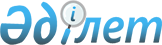 "Астана қаласының 2009 жылға арналған бюджеті туралы" Астана қаласы мәслихатының 2008 жылғы 18 желтоқсандағы N 163/28-ІV шешіміне өзгерістер енгізу туралы
					
			Күшін жойған
			
			
		
					Астана қаласы мәслихатының 2009 жылғы 21 сәуірдегі N 213/33-IV Шешімі. Астана қаласының Әділет департаментінде 2009 жылғы 8 мамырда нормативтік құқықтық кесімдерді Мемлекеттік тіркеудің тізіліміне N 576 болып енгізілді. Күші жойылды - Астана қаласы мәслихатының 2010 жылғы 28 мамырдағы N 353/48-IV шешімімен.

      Ескерту. Күші жойылды - Астана қаласы мәслихатының 2010.05.28 N 353/48-IV шешімімен.      Қазақстан Республикасы Бюджет кодексінің 106-бабының 2-тармағының 2-тармақшасына және "Қазақстан Республикасындағы жергілікті мемлекеттік басқару және өзін-өзі басқару туралы" Қазақстан Республикасының 2001 жылғы 23 қаңтардағы Заңының 6-бабына сәйкес Астана қаласының мәслихаты ШЕШТІ: 



      1. "Астана қаласының 2009 жылға арналған бюджеті туралы" Астана қаласы мәслихатының 2008 жылғы 18 желтоқсандағы N 163/28-ІV (Нормативтік құқықтық актілерді мемлекеттік тіркеу тізбесінде 2009 жылдың 9 қаңтарында N 554 тіркелді, "Астана ақшамы" газетінің 2009 жылғы 13 қаңтардағы 3 нөмірінде, "Вечерняя Астана" газетінің 2009 жылғы 13 қаңтардағы 5 нөмірінде жарияланған, "Астана қаласының 2009 жылға арналған бюджеті туралы" Астана қаласы мәслихатының 2008 жылғы 18 желтоқсандағы N 163/28-IV шешіміне өзгерістер енгізу туралы" Астана қаласы мәслихатының 2009 жылғы 8 сәуірдегі N 208/32-IV шешімімен өзгерістер енгізілді, Нормативтік құқықтық актілерді мемлекеттік тіркеу тізбесінде 2009 жылдың 17 сәуірінде N 570 тіркелді, "Астана ақшамы" газетінің 2009 жылғы 21 сәуірдегі 43 нөмірінде, "Вечерняя Астана" газетінің 2009 жылғы 21 сәуірдегі 47 нөмірінде жарияланған) шешіміне келесі өзгерістер енгізілсін: 



      1) 1-тармақта: 

      1) - тармақшадағы "218 548 648" сандары "295 507 797" сандарымен ауыстырылсын; 

      "62 361 196" сандары "61 198 359" сандарымен ауыстырылсын; 

      "751 375" сандары "787 339" сандарымен ауыстырылсын; 

      "11 795 307" сандары "10 532 080" сандарымен ауыстырылсын; 

      "143 640 770" сандары "222 990 019" сандарымен ауыстырылсын; 

      2) - тармақшадағы "211 300 912" сандары "288 106 666" сандарымен ауыстырылсын; 

      3) - тармақшадағы "10 079 961" сандары "10 227 000" сандарымен ауыстырылсын; 

      "10 079 961" сандары "10 227 000" сандарымен ауыстырылсын; 

      4) - тармақшадағы "(- 2 832 225)" сандары "(- 2 825 869)" сандарымен ауыстырылсын; 

      5) - тармақшадағы "2 832 225" сандары "2 825 869" сандарымен ауыстырылсын. 



      2) аталған шешімге 1, 2, 4, 5, 6-қосымшалар осы шешімге 1, 2, 3, 4, 5-қосымшаларға сәйкес жаңа редакцияда жазылсын. 



      2. Осы шешім 2009 жылдың 1 қаңтарынан бастап қолданысқа енгізіледі.       Астана қаласы 

      мәслихаты сессиясының төрағасы                        М. Оралов       Астана қаласы 

      мәслихатының хатшысы                              В. Редкокашин       КЕЛІСІЛДІ       Астана қаласының 

      Экономика және бюджеттік жоспарлау 

      басқармасы (ЭжБЖБ) бастығының м.а.                  Г. Жүсіпова 

Астана қаласы мәслихатының 

2009 жылғы 21 сәуірдегі 

N 213/33-IV шешіміне  

1-қосымша       Астана қаласы мәслихатының 

2008 жылғы 18 желтоқсандағы 

N 163/28-IV шешіміне   

1- қосымша        Астана қаласының 2009 жылға арналған бюджеті       Астана қаласының мәслихат хатшысы           В. Редкокашин 

Астана қаласы мәслихатының 

2009 жылғы 21 сәуірдегі  

N 213/33-IV шешіміне   

2-қосымша        Астана қаласы мәслихатының 

2008 жылғы 18 желтоқсандағы 

N 163/28-IV шешіміне   

2-қосымша         Астана қаласының 2009 жыл ғ а арналған бюджетінің бюджеттік инвестициялық жобаларын іске асыру ғ а ж ә не заңды тұлғаларды ң жарғылық капиталын қалыптастыруға немесе ұ л ғ айту ғ а бағытталған бюджеттік бағдарламалар ғ а бөлінген бюджеттік даму бағдарламаларының тізбесі       Астана қаласының мәслихат хатшысы           В. Редкокашин 

Астана қаласы мәслихатының 

2009 жылғы 21 сәуірдегі 

N 213/33-IV шешіміне  

3-қосымша       Астана қаласы мәслихатының 

2008 жылғы 18 желтоқсандағы 

N 163/28-IV шешіміне   

4-қосымша        2009 жылға арналған Астана қаласының "Алматы" ауданының бюджеттік бағдарламаларының тізімі       Астана қаласының мәслихат хатшысы         В. Редкокашин 

Астана қаласы мәслихатының 

2009 жылғы 21 сәуірдегі 

N 213/33-IV шешіміне  

4-қосымша       Астана қаласы мәслихатының 

2008 жылғы 18 желтоқсандағы 

N 163/28-IV шешіміне  

5-қосымша        2009 жылға арналған Астана қаласының " Есіл " ауданының бюджеттік бағдарламаларының тізімі       Астана қаласының мәслихат хатшысы         В. Редкокашин 

Астана қаласы мәслихатының 

2009 жылғы 21 сәуірдегі 

N 213/33-IV шешіміне  

5-қосымша      Астана қаласы мәслихатының 

2008 жылғы 18 желтоқсандағы 

N 163/28-IV шешіміне  

6-қосымша       2009 жыл ғ а арналған Астана қаласының "Сарыарқа" ауданының бюджеттік бағдарламаларының тізімі       Астана қаласының мәслихат хатшысы         В. Редкокашин 
					© 2012. Қазақстан Республикасы Әділет министрлігінің «Қазақстан Республикасының Заңнама және құқықтық ақпарат институты» ШЖҚ РМК
				Санаты Санаты Санаты Санаты Сомасы, мың теңге Сыныбы Сыныбы Сыныбы Сомасы, мың теңге Ішкі сыныбы Ішкі сыныбы Сомасы, мың теңге Атауы Сомасы, мың теңге 1. Кірістер 295 507 797 1 Салықтық түсімдер 61 198 359 01 Табыс салығы 27 641 739 2 Жеке табыс салығы 27 641 739 03 Әлеуметтiк салық 23 779 576 1 Әлеуметтік салық 23 779 576 04 Меншiкке салынатын салықтар 5 546 826 1 Мүлiкке салынатын салықтар 3 438 908 3 Жер салығы 1 104 761 4 Көлiк құралдарына салынатын салық 1 003 157 05 Тауарларға, жұмыстарға және қызметтерге салынатын iшкi салықтар 2 495 688 2 Акциздер 126 743 3 Табиғи және басқа ресурстарды пайдаланғаны үшiн түсетiн түсiмдер 1 626 503 4 Кәсiпкерлiк және кәсiби қызметтi жүргiзгенi үшiн алынатын алымдар 652 756 5 Құмар ойын бизнеске салық 89 686 08 Заңдық мәнді іс-әрекеттерді жасағаны және (немесе) оған уәкілеттігі бар мемлекеттік органдар немесе лауазымды адамдар құжаттар бергені үшін алынатын міндетті төлемдер 1 734 530 1 Мемлекеттік баж 1 734 530 2 Салықтық емес түсімдер 787 339 01 Мемлекеттік меншіктен түсетін кірістер 166 365 1 Мемлекеттік кәсіпорындардың таза кірісі бөлігінің түсімдері 15 165 3 Мемлекет меншігіндегі акциялардың мемлекеттік пакеттеріне дивидендтер 36 000 5 Мемлекет меншігіндегі мүлікті жалға беруден түсетін кірістер 63 720 7 Мемлекеттік бюджеттен берілген кредиттер бойынша сыйақылар 51 480 02 Мемлекеттік бюджеттен қаржыландырылатын мемлекеттік мекемелердің тауарларды (жұмыстарды, қызметтерді) өткізуінен түсетін түсімдер 893 1 Мемлекеттік бюджеттен қаржыландырылатын мемлекеттік мекемелердің тауарларды (жұмыстарды, қызметтерді) өткізуінен түсетін түсімдер 893 03 Мемлекеттік бюджеттен қаржыландырылатын мемлекеттік мекемелер ұйымдастыратын мемлекеттік сатып алуды өткізуден түсетін ақша түсімдері 1 182 1 Мемлекеттік бюджеттен қаржыландырылатын мемлекеттік мекемелер ұйымдастыратын мемлекеттік сатып алуды өткізуден түсетін ақша түсімдері 1 182 04 Мемлекеттік бюджеттен қаржыландырылатын, сондай-ақ Қазақстан Республикасы Ұлттық Банкінің бюджетінен (шығыстар сметасынан) ұсталатын және қаржыландырылатын мемлекеттік мекемелер салатын айыппұлдар, өсімпұлдар, санкциялар, өндіріп алулар 595 756 1 Мұнай секторы ұйымдарынан түсетін түсімдерді қоспағанда, мемлекеттік бюджеттен қаржыландырылатын, сондай-ақ Қазақстан Республикасы Ұлттық Банкінің бюджетінен (шығыстар сметасынан) ұсталатын және қаржыландырылатын мемлекеттік мекемелер салатын айыппұлдар, өсімпұлдар, санкциялар, өндіріп алулар 595 756 06 Басқа да салықтық емес түсімдер 23 143 1 Басқа да салықтық емес түсімдер 23 143 3 Негізгі капиталды сатудан түсетін түсімдер 10 532 080 01 Мемлекеттік мекемелерге бекітілген мемлекеттік мүлікті сату 8 809 701 1 Мемлекеттік мекемелерге бекітілген мемлекеттік мүлікті сату 8 809 701 03 Жерді және материалдық емес активтерді сату 1 722 379 1 Жерді сату 1 564 036 2 Материалдық емес активтерді сату 158 343 4 Трансферттердің түсімдері 222 990 019 02 Мемлекеттік басқарудың жоғары тұрған органдарынан түсетін трансферттер 222 990 019 1 Республикалық бюджеттен түсетін трансферттер 222 990 019 Функционалдық топ Функционалдық топ Функционалдық топ Функционалдық топ Функционалдық топ Сомасы, мың теңге Кіші функция Кіші функция Кіші функция Кіші функция Сомасы, мың теңге Бюджеттік бағдарламалардың әкімшісі Бюджеттік бағдарламалардың әкімшісі Бюджеттік бағдарламалардың әкімшісі Сомасы, мың теңге Бағдарлама Бағдарлама Сомасы, мың теңге Атауы Сомасы, мың теңге ШЫҒЫСТАР 288 106 666 1 Жалпы сипаттағы мемлекеттiк қызметтер 1 752 096 01 Мемлекеттiк басқарудың жалпы функцияларын орындайтын өкiлдi, атқарушы және басқа органдар 1 247 438 111 Республикалық маңызы бар қала, астана мәслихатының аппараты 58 185 001 Республикалық маңызы бар қала, астана мәслихатының қызметін қамтамасыз ету 58 185 121 Республикалық маңызы бар қала, астана әкімінің аппараты 707 968 001 Республикалық маңызы бар қала, астана әкімінің қызметін қамтамасыз ету 488 537 002 Ақпараттық жүйелер құру 219 431 123 Қаладағы аудан, аудандық маңызы бар қала, кент, ауыл (село), ауылдық (селолық) округ әкімінің аппараты 481 285 001 Қаладағы ауданның, аудандық маңызы бар қаланың, кенттің, ауылдың (селоның), ауылдық (селолық) округтің әкімі аппаратының қызметін қамтамасыз ету 481 285 02 Қаржылық қызмет 285 376 356 Республикалық маңызы бар қаланың, астананың Қаржы басқармасы 285 376 001 Қаржы басқармасының қызметін қамтамасыз ету 170 114 003 Салық салу мақсатында мүлікті бағалауды жүргізу 6 188 004 Біржолғы талондарды беру жөніндегі жұмысты және біржолғы талондарды іске асырудан сомаларды жинаудың толықтығын қамтамасыз етуді ұйымдастыру 40 912 010 Коммуналдық меншікті жекешелендіруді ұйымдастыру 12 098 011 Коммуналдық меншікке түскен мүлікті есепке алу, сақтау, бағалау және сату 56 064 0 05 Жоспарлау және статистикалық қызмет 219 282 357 Республикалық маңызы бар қаланың, астананың Экономика және бюджеттік жоспарлау басқармасы 219 282 001 Экономика және бюджеттік жоспарлау басқармасының қызметін қамтамасыз ету 219 282 2 Қорғаныс 129 034 01 Әскери мұқтаждар 23 692 350 Республикалық маңызы бар қаланың, астананың Жұмылдыру дайындығы, азаматтық қорғаныс, авариялар мен дүлей зілзалалардың алдын алуды және жоюды ұйымдастыру басқармасы 23 692 003 Жалпыға бiрдей әскери мiндеттi атқару шеңберiндегi iс-шаралар 14 092 007 Аумақтық қорғанысты дайындау және республикалық маңызы бар қаланың, астананың аумақтық қорғанысы 9 600 02 Төтенше жағдайлар жөнiндегi жұмыстарды ұйымдастыру 105 342 350 Республикалық маңызы бар қаланың, астананың Жұмылдыру дайындығы, азаматтық қорғаныс, авариялар мен дүлей зілзалалардың алдын алуды және жоюды ұйымдастыру басқармасы 105 342 001 Жұмылдыру дайындығы, азаматтық қорғаныс және авариялармен дүлей зілзалалардың алдын алуды және жоюды ұйымдастыру басқармасының қызметін қамтамасыз ету 37 939 004 Республикалық маңызы бар қалалар, астананың азаматтық қорғаныс іс-шаралары 29 663 005 Республикалық маңызы бар қалалар, астананың жұмылдыру дайындығы және жұмылдыру 12 739 006 Республикалық маңызы бар қалалар, астана ауқымындағы төтенше жағдайлардың алдын-алу және оларды жою 25 001 3 Қоғамдық тәртіп, қауіпсіздік, құқықтық, сот, қылмыстық-атқару қызметі 5 185 689 01 Құқық қорғау қызметi 5 185 689 352 Республикалық маңызы бар қаланың, астананың бюджетінен қаржыландырылатын атқарушы ішкі істер органы 4 600 060 001 Республикалық маңызы бар қала, астана бюджетінен қаржыландырылатын атқарушы ішкі істер органының қызметін қамтамасыз ету 4 443 844 002 Республикалық маңызы бар қаланың, астананың аумағында қоғамдық тәртіпті қорғау және қоғамдық қауіпсіздікті қамтамасыз ету 131 261 003 Қоғамдық тәртіпті қорғауға қатысатын азаматтарды көтермелеу 13 000 004 "Астана - есірткісіз қала" өңірлік бағдарламасын жүзеге асыру 11 955 368 Республикалық маңызы бар қаланың, астананың жолаушылар көлігі және автомобиль жолдары басқармасы 516 895 007 Елді мекендерде жол жүрісі қауіпсіздігін қамтамасыз ету 516 895 373 Республикалық маңызы бар қаланың, астананың Құрылыс басқармасы 68 734 004 Ішкі істер органдарының объектілерін дамыту 68 734 4 Бiлiм беру 21 075 239 01 Мектепке дейiнгi тәрбие және оқыту 1 369 720 123 Қаладағы аудан, аудандық маңызы бар қала, кент, ауыл (село), ауылдық (селолық) округ әкімінің аппараты 1 369 720 004 Мектепке дейінгі тәрбие ұйымдарын қолдау 1 369 720 02 Бастауыш, негізгі орта және жалпы орта білім беру 7 746 490 359 Республикалық маңызы бар қаланың, астананың Туризм дене шынықтыру және спорт басқармасы 527 511 006 Балаларға қосымша білім беру 527 511 360 Республикалық маңызы бар қаланың, астананың білім беру басқармасы 7 218 979 003 Жалпы білім беру 6 684 343 004 Арнаулы бiлiм беру бағдарламалары бойынша жалпы бiлiм беру 106 661 005 Мамандандырылған бiлiм беру ұйымдарында дарынды балаларға жалпы бiлiм беру 98 315 008 Балаларға қосымша білім беру 329 660 04 Техникалық және кәсіптік, орта білімнен кейінгі білім беру 1 327 279 353 Республикалық маңызы бар қаланың, астананың денсаулық сақтау басқармасы 203 971 043 Техникалық және кәсіби, орта білімнен кейінгі білім беру мекемелерінде мамандар даярлау 203 971 360 Республикалық маңызы бар қаланың, астананың білім беру басқармасы 1 123 308 024 Техникалық және кәсіптік білім беру ұйымдарында мамандар даярлау 1 123 308 05 Мамандарды қайта даярлау және біліктіліктерін арттыру 1 548 663 353 Республикалық маңызы бар қаланың, астананың денсаулық сақтау басқармасы 149 018 003 Кадрлардың біліктілігін арттыру және қайта даярлау 145 710 060 Даярлау және қайта даярлау 3 308 360 Республикалық маңызы бар қаланың, астананың білім беру басқармасы 1 399 645 012 Кадрлардың біліктілігін арттыру және оларды қайта даярлау 33 092 060 Даярлау және қайта даярлау 1 366 553 09 Бiлiм беру саласындағы өзге де қызметтер 9 083 087 123 Қаладағы аудан, аудандық маңызы бар қала, кент, ауыл (село), ауылдық (селолық) округ әкімінің аппараты 285 000 018 Өңірлік жұмыспен қамту және кадрларды қайта даярлау стратегиясын іске асыру шеңберінде білім беру объектілерін күрделі, ағымды жөндеу 285 000 360 Республикалық маңызы бар қаланың, астананың білім беру басқармасы 1 216 413 001 Білім беру басқармасының қызметін қамтамасыз ету 118 364 006 Республикалық маңызы бар қаланың, астананың мемлекеттік білім беру мекемелерінде білім беру жүйесін ақпараттандыру 5 000 007 Республикалық маңызы бар қаланың, астананың мемлекеттік білім беру мекемелер үшін оқулықтар мен оқу-әдiстемелiк кешендерді сатып алу және жеткізу 178 147 009 Республикалық маңызы бар қала, астана ауқымындағы мектеп олимпиадаларын және мектептен тыс іс-шараларды өткiзу 33 128 010 Өңірлік жұмыспен қамту және кадрларды қайта даярлау стратегиясын іске асыру шеңберінде білім беру объектілерін күрделі, ағымды жөндеу 800 000 013 Балалар мен жеткіншектердің психикалық денсаулығын зерттеу және халыққа психологиялық-медициналық-педагогикалық консультациялық көмек көрсету 26 521 014 Дамуында проблемалары бар балалар мен жеткіншектерді оңалту және әлеуметтік бейімдеу 22 741 029 Әдістемелік жұмыс 32 512 373 Республикалық маңызы бар қаланың, астананың Құрылыс басқармасы 7 581 674 037 Білім беру объектілерін салу және реконструкциялау 7 581 674 5 Денсаулық сақтау 35 908 239 01 Кең бейiндi ауруханалар 5 382 517 353 Республикалық маңызы бар қаланың, астананың денсаулық сақтау басқармасы 5 382 517 004 Бастапқы медициналық-санитарлық көмек көрсету мамандарының және денсаулық сақтау ұйымдарының жолдамасы бойынша стационарлық медициналық көмек көрсету 5 382 517 02 Халықтың денсаулығын қорғау 582 699 353 Республикалық маңызы бар қаланың, астананың денсаулық сақтау басқармасы 582 699 005 Жергілікті денсаулық сақтау ұйымдары үшін қанды, оның құрамдарын және препараттарды өндіру 333 883 006 Ана мен баланы қорғау 155 437 007 Салауатты өмір салтын насихаттау 92 551 017 Шолғыншы эпидемиологиялық қадағалау жүргізу үшін тест-жүйелерін сатып алу 828 03 Мамандандырылған медициналық көмек 3 656 471 353 Республикалық маңызы бар қаланың, астананың денсаулық сақтау басқармасы 3 656 471 009 Әлеуметтік-елеулі және айналадағылар үшін қауіп төндіретін аурулармен ауыратын адамдарға медициналық көмек көрсету 2 527 206 019 Туберкулез ауруларын туберкулез ауруларына қарсы препараттарымен қамтамасыз ету 84 223 020 Диабет ауруларын диабетке қарсы препараттарымен қамтамасыз ету 118 291 021 Онкологиялық ауруларды химия препараттарымен қамтамасыз ету 479 978 022 Бүйрек жетімсіз ауруларды дәрі-дәрмек құралдарымен, диализаторлармен, шығыс материалдарымен және бүйрегі алмастырылған ауруларды дәрі-дәрмек құралдарымен қамтамасыз ету 181 719 026 Гемофилиямен ауыратын ересек адамдарды емдеу кезінде қанның ұюы факторлармен қамтамасыз ету 79 222 027 Халыққа иммундық алдын алу жүргізу үшін вакциналарды және басқа 185 832 5 04 Емханалар 3 620 810 353 Республикалық маңызы бар қаланың, астананың денсаулық сақтау басқармасы 3 620 810 010 Халыққа бастапқы медициналық-санитарлық көмек көрсету 2 820 678 014 Халықтың жекелеген санаттарын амбулаториялық деңгейде дәрілік заттармен және мамандандырылған балалар және емдік тамақ өнімдерімен қамтамасыз ету 800 132 05 Медициналық көмектiң басқа түрлерi 776 942 353 Республикалық маңызы бар қаланың, астананың денсаулық сақтау басқармасы 776 942 011 Жедел және шұғыл көмек көрсету және санитарлық авиация 715 519 012 Төтенше жағдайларда халыққа медициналық көмекті көрсету 61 423 09 Денсаулық сақтау саласындағы өзге де қызметтер 21 888 800 353 Республикалық маңызы бар қаланың, астананың денсаулық сақтау басқармасы 2 840 400 001 Денсаулық сақтау басқармасының қызметін қамтамасыз ету 90 644 002 Өңірлік жұмыспен қамту және кадрларды қайта даярлау стратегиясын іске асыру шеңберінде денсаулық сақтау объектілерін күрделі, ағымды жөндеу 620 500 008 Қазақстан Республикасында ЖҚТБ індетінің алдын алу және қарсы күрес жөніндегі іс-шараларды іске асыру 123 827 013 Патологоанатомиялық союды жүргізу 89 759 016 Елді мекен шегінен тыс жерлерде емделуге тегін және жеңілдетілген жол жүрумен қамтамасыз ету 2 196 018 Ақпараттық талдау орталықтарының қызметін қамтамасыз ету 55 418 028 Жаңадан іске қосылатын денсаулық сақтау объектілерін ұстау 1 858 056 373 Республикалық маңызы бар қаланың, астананың Құрылыс басқармасы 19 048 400 038 Денсаулық сақтау объектілерін салу және реконструкциялау 19 048 400 6 Әлеуметтiк көмек және әлеуметтiк қамсыздандыру 3 698 184 01 Әлеуметтiк қамсыздандыру 1 233 996 355 Республикалық маңызы бар қаланың, астананың жұмыспен қамту және әлеуметтік бағдарламалар басқармасы 709 939 002 Жалпы үлгідегі мүгедектер мен қарттарды әлеуметтік қамтамасыз ету 709 939 360 Республикалық маңызы бар қаланың, астананың білім беру басқармасы 471 712 016 Жетiм балаларды, ата-анасының қамқорлығынсыз қалған балаларды әлеуметтiк қамсыздандыру 471 712 373 Республикалық маңызы бар қаланың, астананың Құрылыс басқармасы 52 345 039 Әлеуметтік қамтамасыз ету объектілерін салу және реконструкциялау 52 345 02 Әлеуметтiк көмек 2 227 517 123 Қаладағы аудан, аудандық маңызы бар қала, кент, ауыл (село), ауылдық (селолық) округ әкімінің аппараты 48 752 003 Мұқтаж азаматтарға үйінде әлеуметтік көмек көрсету 48 752 355 Республикалық маңызы бар қаланың, астананың жұмыспен қамту және әлеуметтік бағдарламалар басқармасы 2 089 771 003 Еңбекпен қамту бағдарламасы 578 787 006 Мемлекеттік атаулы әлеуметтік көмек 43 484 007 Тұрғын үй көмегі 63 300 008 Жергілікті өкілді органдардың шешімі бойынша азаматтардың жекелеген санаттарына әлеуметтік көмек 1 138 215 009 Мүгедектерді әлеуметтік қолдау 95 344 012 18 жасқа дейінгі балаларға мемлекеттік жәрдемақылар 19 077 015 Мүгедектерді оңалту жеке бағдарламасына сәйкес, мұқтаж мүгедектерді міндетті гигиеналық құралдармен қамтамасыз етуге, және ымдау тілі мамандарының, жеке көмекшілердің қызмет көрсетуі 93 070 016 Белгілі бір тұрғылықты жері жоқ адамдарды әлеуметтік бейімдеу 58 494 360 Республикалық маңызы бар қаланың, астананың білім беру басқармасы 88 994 017 Білім беру ұйымдарының күндізгі оқу нысанының оқушылары мен тәрбиеленушілерін әлеуметтік қолдау 88 994 09 Әлеуметтiк көмек және әлеуметтiк қамтамасыз ету салаларындағы өзге де қызметтер 236 671 355 Республикалық маңызы бар қаланың, астананың жұмыспен қамту және әлеуметтік бағдарламалар басқармасы 236 671 001 Жұмыспен қамту және әлеуметтік бағдарламалар басқармасының қызметін қамтамасыз ету 123 766 005 Өңірлік жұмыспен қамту және кадрларды қайта даярлау стратегиясын іске асыру шеңберінде әлеуметтік қамсыздандыру объектілерін күрделі, ағымды жөндеу 78 000 013 Жәрдемақыларды және басқа да әлеуметтік төлемдерді есептеу, төлеу мен жеткізу бойынша қызметтерге ақы төлеу 2 800 019 Республикалық бюджеттен берілетін нысаналы трансферттер есебінен үкіметтік емес секторда мемлекеттік әлеуметтік тапсырысты орналастыру 32 105 7 Тұрғын үй-коммуналдық шаруашылық 101 772 860 01 Тұрғын үй шаруашылығы 50 031 229 371 Республикалық маңызы бар қаланың, астананың Энергетика және коммуналдық шаруашылық басқармасы 7 238 000 008 Инженерлік-коммуникациялық инфрақұрылымды дамыту және жайластыру және (немесе) сатып алуға кредит беру 7 238 000 373 Республикалық маңызы бар қаланың, астананың Құрылыс басқармасы 40 976 462 012 Мемлекеттік коммуналдық тұрғын-үй қорының тұрғын-үй құрылысы және (немесе) сатып алу 31 971 483 019 Тұрғын-үй салу және (немесе) сатып алу 9 004 979 374 Республикалық маңызы бар қаланың, астананың Тұрғын-үй басқармасы 1 816 767 001 Тұрғын-үй басқармасының қызметін қамтамасыз ету 61 329 003 Азаматтардың жекелеген санаттарын тұрғын-үймен қамтамасыз ету 27 154 005 Мемлекеттiк қажеттiлiктер үшiн жер учаскелерiн алып қою, оның iшiнде сатып алу жолымен алып қою және осыған байланысты жылжымайтын мүлiктi иелiктен айыру 1 554 868 006 Мемлекеттік тұрғын-үй қорын сақтауды ұйымдастыру 173 416 02 Коммуналдық шаруашылық 39 318 401 123 Қаладағы аудан, аудандық маңызы бар қала, кент, ауыл (село), ауылдық (селолық) округ әкімінің аппараты 519 593 015 Өңірлік жұмыспен қамту және кадрларды қайта даярлау стратегиясын іске асыру шеңберінде инженерлік-коммуникациялық инфрақұрылымды жөндеу және елді-мекендерді көркейту 519 593 371 Республикалық маңызы бар қаланың, астананың Энергетика және коммуналдық шаруашылық басқармасы 38 733 296 001 Энергетика және коммуналдық шаруашылық басқармасының қызметін қамтамасыз ету 118 703 005 Коммуналдық шаруашылығын дамыту 6 877 188 006 Сумен жабдықтау және су бөлу жүйесінің қызмет етуі 339 845 007 Сумен жабдықтау жүйесін дамыту 29 353 387 015 Өңірлік жұмыспен қамту және кадрларды қайта даярлау стратегиясын іске асыру шеңберінде инженерлік-коммуникациялық инфрақұрылымды 2 044 173 373 Республикалық маңызы бар қаланың, астананың Құрылыс басқармасы 65 512 042 Өңірлік жұмыспен қамту және кадрларды қайта даярлау стратегиясын іске асыру шеңберінде инженерлік-коммуникациялық инфрақұрылымды 65 512 03 Елді-мекендерді көркейту 12 423 230 123 Қаладағы аудан, аудандық маңызы бар қала, кент, ауыл (село), ауылдық (селолық) округ әкімінің аппараты 10 520 872 008 Елді мекендерде көшелерді жарықтандыру 658 961 009 Елді мекендердің санитариясын қамтамасыз ету 4 853 350 010 Жерлеу орындарын күтіп-ұстау және туысы жоқ адамдарды жерлеу 22 485 011 Елді мекендерді абаттандыру мен көгалдандыру 4 986 076 373 Республикалық маңызы бар қаланың, астананың Құрылыс басқармасы 1 902 358 013 Қала көркейтуінің дамыту 1 902 358 8 Мәдениет, спорт, туризм және ақпараттық кеңістiк 28 527 246 01 Мәдениет саласындағы қызмет 19 269 497 361 Республикалық маңызы бар қаланың, астананың мәдениет басқармасы 2 194 642 001 Мәдениет басқармасының қызметін қамтамасыз ету 55 846 003 Мәдени-демалыс жұмысын қолдау 1 170 810 005 Тарихи-мәдени мұра ескерткіштерін сақтауды және оларға қол жетімділікті қамтамасыз ету 251 720 007 Театр және музыка өнерiн қолдау 716 266 373 Республикалық маңызы бар қаланың, астананың Құрылыс басқармасы 17 074 855 014 Мәдениет объектілерін дамыту 17 074 855 02 Спорт 7 879 478 359 Республикалық маңызы бар қаланың, астананың туризм, дене шынықтыру және спорт басқармасы 1 545 862 001 Туризм, дене шынықтыру және спорт басқармасының қызметін қамтамасыз ету 44 890 003 Республикалық маңызы бар қала, астана деңгейінде спорттық жарыстар өткiзу 53 765 004 Әртүрлi спорт түрлерi бойынша республикалық маңызы бар қала, астана құрама командаларының мүшелерiн дайындау және олардың республикалық және халықаралық спорт жарыстарына қатысуы 1 447 207 373 Республикалық маңызы бар қаланың, астананың Құрылыс басқармасы 6 333 616 015 Спорт объектілерін дамыту 6 333 616 03 Ақпараттық кеңiстiк 833 578 358 Республикалық маңызы бар қаланың, астананың мұрағаттар және құжаттамалар басқармасы 67 794 001 Мұрағат және құжаттама басқармасының қызметін қамтамасыз ету 27 921 002 Мұрағаттық қордың сақталуын қамтамасыз ету 39 873 361 Республикалық маңызы бар қаланың, астананың мәдениет басқармасы 111 215 009 Қалалық кiтапханалардың жұмыс iстеуiн қамтамасыз ету 111 215 362 Республикалық маңызы бар қаланың, астананың ішкі саясат басқармасы 511 310 002 Бұқаралық ақпарат құралдары арқылы мемлекеттiк ақпарат саясатын жүргізу 511 310 363 Республикалық маңызы бар қаланың, астананың тілдерді дамыту басқармасы 143 259 001 Тілдерді дамыту басқармасының қызметін қамтамасыз ету 35 872 002 Мемлекеттік тілді және Қазақстан халықтарының басқа да тілді дамыту 107 387 04 Туризм 54 293 359 Республикалық маңызы бар қаланың, астананың Туризм, дене шынықтыру және спорт басқармасы 54 293 013 Туристік қызметті реттеу 54 293 09 Мәдениет, спорт, туризм және ақпараттық кеңiстiктi ұйымдастыру жөнiндегi өзге де қызметтер 490 400 361 Республикалық маңызы бар қаланың, астананың ішкі саясат басқармасы 34 900 006 Өңірлік жұмыспен қамту және кадрларды қайта даярлау стратегиясын іске асыру шеңберінде мәдениет объектілерін күрделі, ағымды жөндеу 34 900 362 Республикалық маңызы бар қаланың, астананың ішкі саясат басқармасы 455 500 001 Ішкі саясат басқармасының қызметін қамтамасыз ету 369 491 003 Жастар саясаты саласындағы өңірлік бағдарламаларды iске асыру 86 009 9 Отын-энергетика кешенi және жер қойнауын пайдалану 23 139 504 09 Отын-энергетика кешені және жер қойнауын пайдалану саласындағы өзге де қызметтер 23 139 504 371 Республикалық маңызы бар қаланың, астананың Энергетика және коммуналдық шаруашылық басқармасы 23 139 504 012 Жылу-энергетикалық жүйені дамыту 23 139 504 10 Ауыл, су, орман, балық шаруашылығы, ерекше қорғалатын табиғи аумақтар, қоршаған ортаны және жануарлар дүниесін қорғау, жер қатынастары 323 883 01 Ауыл шаруашылығы 43 336 375 Республикалық маңызы бар қаланың, астананың ауыл шаруашылық басқармасы 43 336 001 Республикалық маңызы бар қаланың, астананың ауыл шаруашылық атқарушы органының қызметін қамтамасыз ету 22 399 004 Өндірілетін ауыл шаруашылығы дақылдарының шығымдылығы мен сапасын арттыруды қолдау 7 243 008 Ауру жануарларды санитарлық союды ұйымдастыру 8 694 020 Көктемгі егіс және егін жинау жұмыстарын жүргізу үшін қажетті жанар-жағар май және басқа да тауар-материалдық құндылықтарының құнын арзандатуға берілетін ағымдағы нысаналы трансферттер 5 000 05 Қоршаған ортаны қорғау 212 885 354 Республикалық маңызы бар қаланың, астананың табиғи ресурстар және табиғатты пайдалануды реттеу басқармасы 212 885 001 Табиғи ресурстар және қоршаған ортаны қорғау басқармасының қызметін қамтамасыз ету 38 679 004 Қоршаған ортаны қорғау бойынша іс-шаралар өткізу 43 206 005 Қоршаған ортаны қорғау объектілерін дамыту 131 000 06 Жер қатынастары 67 662 351 Республикалық маңызы бар қаланың, астананың жер қатынастары басқармасы 67 662 001 Жер қатынастары басқармасының қызметін қамтамасыз ету 55 743 004 Жердi аймақтарға бөлу жөнiндегi жұмыстарды ұйымдастыру 11 919 11 Өнеркәсіп, сәулет, қала құрылысы және құрылыс қызметі 8 425 954 02 Сәулет, қала құрылысы және құрылыс қызметі 829 264 365 Республикалық маңызы бар қаланың, астананың сәулет, қала құрылысы және құрылыс басқармасы 676 642 001 Сәулет, қала құрылысы және құрылыс басқармасының қызметін қамтамасыз ету 55 118 002 Елді мекендердегі құрылыстардың бас жоспарын әзірлеу 621 524 366 Республикалық маңызы бар қаланың, астананың мемлекеттік сәулет-құрылыс бақылауы басқармасы 61 209 001 Мемлекеттік сәулет-құрылыс бақылауы басқармасының қызметін қамтамасыз ету 61 209 373 Республикалық маңызы бар қаланың, астананың Құрылыс басқармасы 91 413 001 Құрылыс басқарма қызметін қамтамасыз ету 91 413 09 Өнеркәсіп, сәулет, қала құрылысы және құрылыс қызметі саласындағы өзге де қызметтер 7 596 690 371 Республикалық маңызы бар қаланың, астананың Энергетика және коммуналдық шаруашылық басқармасы 7 596 690 040 Индустрияльды-инновациялық инфрақұрылымдарды 7 596 690 12 Көлiк және коммуникация 32 540 718 01 Автомобиль көлiгi 28 425 082 368 Республикалық маңызы бар қаланың, астананың жолаушылар көлігі және автомобиль жолдары басқармасы 28 425 082 002 Көлік инфрақұрылымын дамыту 24 565 191 003 Автомобиль жолдарының, Астана және Алматы қалалары көшелерінің жұмыс істеуін қамтамасыз ету 3 859 891 09 Көлiк және коммуникациялар саласындағы өзге де қызметтер 4 115 636 368 Республикалық маңызы бар қаланың, астананың жолаушылар көлігі және автомобиль жолдары басқармасы 4 115 636 001 Жолаушылар көлігі және автомобиль жолдарының басқармасының қызметін қамтамасыз ету 75 054 005 Әлеуметтiк маңызы бар iшкi қатынастар бойынша жолаушылар тасымалдарын ұйымдастыру 157 000 008 Өңірлік жұмыспен қамту және кадрларды қайта даярлау стратегиясын іске асыру шеңберінде аудандық маңызы бар автомобиль жолдарын, қала және елді-мекендер көшелерін жөндеу және ұстау 1 729 794 009 Өңірлік жұмыспен қамту және кадрларды қайта даярлау стратегиясын іске асыру шеңберінде аудандық маңызы бар автомобиль жолдарын, қала және елді-мекендер көшелерін салу және қайта құру 2 153 788 13 Басқалар 16 170 239 01 Экономикалық қызметтерді реттеу 87 108 364 Республикалық маңызы бар қаланың, астананың кәсіпкерлік және өнеркәсіп басқармасы 87 108 001 Кәсіпкерлік және өнеркәсіп басқармасының қызметін қамтамасыз ету 87 108 03 Кәсiпкерлiк қызметтi қолдау және бәсекелестікті қорғау 30 044 364 Республикалық маңызы бар қаланың, астананың кәсіпкерлік және өнеркәсіп басқармасы 30 044 003 Кәсіпкерлік қызметті қолдау 30 044 09 Басқалар 16 053 087 356 Республикалық маңызы бар қаланың, астананың Қаржы басқармасы 598 251 013 Республикалық маңызы бар қаланың, астананың жергілікті атқарушы органының резервi 598 251 357 Республикалық маңызы бар қаланың, астананың экономика және бюджеттік жоспарлау басқармасы 160 352 003 Жергілікті бюджеттік инвестициялық жобаларды (бағдарламаларды) әзірлеу мен техникалық-экономикалық негіздемелерін сараптау 160 352 364 Республикалық маңызы бар қаланың, астананың кәсіпкерлік және өнеркәсіп басқармасы 32 812 007 Индустриялық-инновациялық даму стратегиясын іске асыру 32 812 372 "Астана – жаңа қала" арнайы экономикалық аймағын әкімшілендіру басқармасы 61 672 001 "Астана - жаңа қала" арнайы экономикалық аймағын әкімшілендіру бойынша басқармасының қызметін қамтамасыз ету 61 672 373 Республикалық маңызы бар қаланың, астананың құрылыс басқармасы 15 200 000 043 Үлескерлердің қатысуымен салынған аяқталмаған тұрғын үй объектілерін салуға қатысу үшін өкілетті ұйымның жарғылық капиталын ұлғайту 15 200 000 14 Борышқа  қызмет көрсету 2 280 01 Борышқа қызмет көрсету 2 280 356 Республикалық маңызы бар қаланың, астананың Қаржы басқармасы 2 280 005 Жергілікті атқарушы органдардың борышына қызмет көрсету 2 280 15 Трансферттер 9 455 501 01 Трансферттер 9 455 501 356 Республикалық маңызы бар қаланың, астананың Қаржы басқармасы 9 455 501 006 Нысаналы пайдаланылмаған (толық пайдаланылмаған) трансферттерді қайтару 485 108 007 Бюджеттік алулар 8 576 193 024 Мемлекеттік органдардың функцияларын мемлекеттік басқарудың төмен тұрған деңгейлерінен жоғарғы деңгейлерге беруге байланысты жоғары тұрған бюджеттерге берілетін ағымдағы нысаналы трансферттер 394 200 ІV. Қаржы активтерімен жасалатын операциялар бойынша сальдо 10 227 000 Қаржы активтерін сатып алу 10 227 000 13 Басқалар 10 227 000 9 Басқалар 10 227 000 356 Республикалық маңызы бар қаланың, астананың Қаржы басқармасы 10 227 000 012 Заңды тұлғалардың жарғылық капиталын қалыптастыру немесе ұлғайту 10 227 000 V. Бюджет дефициті (профициті) -2 825 869 VI. Бюджет тапшылығын  қаржыландыру (профицитті қолдану) 2 825 869 7 Қарыздар түсімі 7 800 000 01 Мемлекеттік ішкі қарыздар 7 800 000 2 Қарыз алу келісім-шарттары 7 800 000 16 Қарыздарды өтеу -5 114 656 01 Қарыздарды өтеу -5 114 656 356 Республикалық маңызы бар қаланың, астананың Қаржы басқармасы -5 114 656 008 Жергілікті атқарушы органның борышын өтеу -5 114 656 Бюджет қаражатының пайдаланылатын қалдықтары 140 525 Функционалдық топ Функционалдық топ Функционалдық топ Функционалдық топ Функционалдық топ Кіші функция Кіші функция Кіші функция Кіші функция Бюджеттік бағдарламалардың әкiмшiсi Бюджеттік бағдарламалардың әкiмшiсi Бюджеттік бағдарламалардың әкiмшiсi Бағдарлама Бағдарлама Атауы 1 Жалпы сипаттағы мемлекеттік қызметтер 01 Мемлекеттік басқарудың жалпы функцияларын орындайтын өкілді, атқарушы және басқа органдар 121 Республикалық маңызы бар қала, астана әкімінің аппараты 002 Ақпараттық жүйелер құру 3 Қоғамдық тәртіп, қауіпсіздік, құқық, сот, қылмыстық-атқару қызметі 01 Құқық қорғау қызметi 373 Республикалық маңызы бар қаланың, астананың Құрылыс басқармасы 004 Ішкі істер органдарының объектілерін дамыту 4 Бiлiм беру 09 Бiлiм беру саласындағы өзге де қызметтер 373 Республикалық маңызы бар қаланың, астананың Құрылыс басқармасы 037 Білім беру объектілерін салу және реконструкциялау 5 Денсаулық сақтау 09 Денсаулық сақтау саласындағы өзге де қызметтер 373 Республикалық маңызы бар қаланың, астананың Құрылыс басқармасы 038 Денсаулық сақтау объектілерін салу және реконструкциялау 6 Әлеуметтік көмек және әлеуметтік қамсыздандыру 01 Әлеуметтік қамсыздандыру 373 Республикалық маңызы бар қаланың, астананың Құрылыс басқармасы 039 Әлеуметтік қамтамасыз ету объектілерін салу және реконструкциялау 7 Тұрғын үй-коммуналдық шаруашылық 01 Тұрғын үй шаруашылығы 371 Республикалық маңызы бар қаланың, астананың Энергетика және коммуналдық шаруашылық басқармасы 008 Инженерлік-коммуникациялық инфрақұрылымды дамыту және жайластыру және (немесе) сатып алуға кредит беру 373 Республикалық маңызы бар қаланың, астананың Құрылыс департаменті басқармасы 012 Мемлекеттік коммуналдық тұрғын үй қорының тұрғын үй құрылысы және (немесе) сатып алу 019 Тұрғын үй салу және (немесе) сатып алу 02 Коммуналдық шаруашылық 371 Республикалық маңызы бар қаланың, астананың Энергетика және коммуналдық шаруашылық басқармасы 005 Коммуналдық шаруашылығын дамыту 007 Сумен жабдықтау жүйесін дамыту 015 Өңірлік жұмыспен қамту және кадрларды қайта даярлау стратегиясын іске асыру шеңберінде инженерлік-коммуникациялық инфрақұрылымды дамыту 373 Республикалық маңызы бар қаланың, астананың Құрылыс департаменті басқармасы 042 Өңірлік жұмыспен қамту және кадрларды қайта даярлау стратегиясын іске асыру шеңберінде инженерлік-коммуникациялық инфрақұрылымды дамыту 03 Елді-мекендерді көркейту 373 Республикалық маңызы бар қаланың, астананың Құрылыс басқармасы 013 Қала көркейтуін дамыту 8 Мәдениет, спорт, туризм және ақпараттық кеңістік 01 Мәдениет саласындағы қызмет 373 Республикалық маңызы бар қаланың, астананың Құрылыс басқармасы 014 Мәдениет объектілерін дамыту 02 Спорт 373 Республикалық маңызы бар қаланың, астананың Құрылыс басқармасы 015 Спорт объектілерін дамыту 9 Отын-энергетика кешені және жер қойнауын пайдалану 09 Отын-энергетика кешені және жер қойнауын пайдалану саласындағы өзге де қызметтер 371 Республикалық маңызы бар қаланың, астананың Энергетика және коммуналдық шаруашылық басқармасы 012 Жылу-энергетикалық жүйені дамыту 10 Ауыл, су, орман, балық шаруашылығы, ерекше қорғалатын табиғи аумақтар, қоршаған ортаны және жануарлар дүниесін қорғау, жер қатынастары 05 Қоршаған ортаны қорғау 354 Республикалық маңызы бар қаланың, астананың  Табиғи ресурстар және табиғатты пайдалануды реттеу басқармасы 005 Қоршаған ортаны қорғау объектілерін дамыту 11 Өнеркәсіп, сәулет, қала құрылысы және құрылыс 09 Өнеркәсіп, сәулет, қала құрылысы және құрылыс қызметі саласындағы өзге де қызметтер 371 Республикалық маңызы бар қаланың, астананың Энергетика және коммуналдық шаруашылық басқармасы 040 Индустрияльды-инновациялық инфрақұрылымдарды 12 Көлік және коммуникация 01 Көлік және коммуникация саласындағы өзге де қызметтер 368 Республикалық маңызы бар қаланың, астананың Жолаушылар көлігі және автомобиль жолдары басқармасы 002 Көлік инфрақұрылымын дамыту Бағдарламаны республикалық бюджеттен берілетін трансферттер есебінен іске асыру Бағдарламаны жергілікті бюджет қаражаты есебінен іске асыру 09 Көлік және коммуникациялар саласындағы өзге де қызметтер 368 Республикалық маңызы бар қаланың, астананың жолаушылар көлігі және автомобиль жолдар басқармасы 009 Өңірлік жұмыспен қамту және кадрларды қайта даярлау стратегиясын іске асыру шеңберінде аудандық маңызы бар автомобиль жолдарын, қала және елді-мекендер көшелерін салу және қайта құру 13 Басқалар 09 Басқалар 356 Республикалық маңызы бар қаланың, астананың Қаржы басқармасы 012 Заңды тұлғалардың жарғылық капиталын қалыптастыру немесе ұлғайту 373 Республикалық маңызы бар қаланың, астананың Құрылыс басқармасы 043 Үлескерлердің қатысуымен аяқталмаған тұрғын үй объектілерін салуға қатысу үшін өкілетті ұйымның жарғылық капиталын ұлғайту Функционалдық топ Функционалдық топ Функционалдық топ Функционалдық топ Функционалдық топ Сомасы, мың теңге Кіші функция Кіші функция Кіші функция Кіші функция Сомасы, мың теңге Бюджеттік бағдарламалардың әкiмшiсi Бюджеттік бағдарламалардың әкiмшiсi Бюджеттік бағдарламалардың әкiмшiсi Сомасы, мың теңге Бағдарлама Бағдарлама Сомасы, мың теңге Атауы Сомасы, мың теңге 01 Жалпы сипаттағы мемлекеттік қызметтер 140 955 01 Мемлекеттік басқарудың жалпы функцияларын орындайтын өкілді, атқарушы және басқа органдар 140 955 123 Қаладағы аудан, аудандық маңызы бар қала, кент, ауыл (село), ауылдық (селолық) округ әкімінің аппараты 140 955 001 Қаладағы ауданының, аудандық маңызы бар қаланың, кенттің, ауылдың (селоның), ауылдық (селолық) округтің әкімі аппаратының қызметін қамтамасыз ету 140 955 4 Бiлiм беру 791 888 01 Мектепке дейiнгi тәрбие және оқыту 656 888 123 Қаладағы аудан, аудандық маңызы бар қала, кент, ауыл (село), ауылдық (селолық) округ әкімінің аппараты 656 888 004 Мектепке дейінгі тәрбие ұйымдарын қолдау 656 888 09 Білім беру саласындағы өзге де қызметтер 135 000 123 Қаладағы аудан, аудандық маңызы бар қала, кент, ауыл (село), ауылдық (селолық) округ әкімінің аппараты 135 000 018 Өңірлік жұмыспен қамту және кадрларды қайта даярлау стратегиясын іске асыру шеңберінде білім беру объектілерін күрделі, ағымдағы жөндеу 135 000 6 Әлеуметтiк көмек және әлеуметтiк қамсыздандыру 23 661 02 Әлеуметтiк көмек 23 661 123 Қаладағы аудан, аудандық маңызы бар қала, кент, ауыл (село), ауылдық (селолық) округ әкімінің аппараты 23 661 003 Мұқтаж азаматтарға үйінде әлеуметтік көмек көрсету 23 661 7 Тұрғын үй-коммуналдық шаруашылық 4 155 072 02 Коммуналдық шаруашылық 23 083 123 Қаладағы аудан, аудандық маңызы бар қала, кент, ауыл (село), ауылдық (селолық) округ әкімінің аппараты 23 083 015 Өңірлік жұмыспен қамту және кадрларды қайта даярлау стратегиясын іске асыру шеңберінде инженерлік-коммуникациялық инфрақұрылымды жөндеу және елді мекендерді абаттандыру 23 083 03 Елді-мекендерді көркейту 4 131 989 1 Жалпы сипаттағы мемлекеттік қызметтер 140 955 123 Қаладағы аудан, аудандық маңызы бар қала, кент, ауыл (село), ауылдық (селолық) округ әкімінің аппараты 4 131 989 008 Елді мекендерде көшелерді жарықтандыру 223 755 009 Елді мекендердің санитариясын қамтамасыз ету 1 868 987 011 Елді мекендерді абаттандыру мен көгалдандыру 2 039 247 Барлығы: 5 111 576 Функционалдық топ Функционалдық топ Функционалдық топ Функционалдық топ Функционалдық топ Сомасы, мың теңге Кіші функция Кіші функция Кіші функция Кіші функция Сомасы, мың теңге Бюджеттік бағдарламалардың әкiмшiсi Бюджеттік бағдарламалардың әкiмшiсi Бюджеттік бағдарламалардың әкiмшiсi Сомасы, мың теңге Бағдарлама Бағдарлама Сомасы, мың теңге Атауы Сомасы, мың теңге 1 Жалпы сипаттағы мемлекеттік қызметтер 174 000 01 Мемлекеттік басқарудың жалпы функцияларын орындайтын өкілді, атқарушы және басқа органдар 174 000 123 Қаладағы аудан, аудандық маңызы бар қала, кент, ауыл (село), ауылдық (селолық) округ әкімінің аппараты 174 000 001 Қаладағы ауданының, аудандық маңызы бар қаланың, кенттің, ауылдың (селоның), ауылдық (селолық) округтің әкімі аппаратының қызметін қамтамасыз ету 174 000 4 Бiлiм беру 18 375 01 Мектепке дейiнгi тәрбие және оқыту 18 375 123 Қаладағы аудан, аудандық маңызы бар қала, кент, ауыл (село), ауылдық (селолық) округ әкімінің аппараты 18 375 004 Мектепке дейінгі тәрбие ұйымдарын қолдау 18 375 7 Тұрғын үй-коммуналдық шаруашылық 3 755 488 02 Коммуналдық шаруашылық 496 510 123 Қаладағы аудан, аудандық маңызы бар қала, кент, ауыл (село), ауылдық (селолық) округ әкімінің аппараты 496 510 015 Өңірлік жұмыспен қамту және кадрларды қайта даярлау стратегиясын іске асыру шеңберінде инженерлік-коммуникациялық инфрақұрылымды жөндеу және елді мекендерді абаттандыру 496 510 03 Елді-мекендерді көркейту 3 258 978 123 Қаладағы аудан, аудандық маңызы бар қала, кент, ауыл (село), ауылдық (селолық) округ әкімінің аппараты 3 258 978 008 Елді мекендерде көшелерді жарықтандыру 195 807 009 Елді мекендердің санитариясын қамтамасыз ету 1 240 193 011 Елді мекендерді абаттандыру мен көгалдандыру 1 822 978 Барлығы: 3 947 863 Функционалдық топ Функционалдық топ Функционалдық топ Функционалдық топ Функционалдық топ Сомасы, мың теңге Кіші функция Кіші функция Кіші функция Кіші функция Сомасы, мың теңге Бюджеттік бағдарламалардың әкiмшiсi Бюджеттік бағдарламалардың әкiмшiсi Бюджеттік бағдарламалардың әкiмшiсi Сомасы, мың теңге Бағдарлама Бағдарлама Сомасы, мың теңге Атауы Сомасы, мың теңге 1 Жалпы сипаттағы мемлекеттік қызметтер 166 330 01 Мемлекеттік басқарудың жалпы функцияларын орындайтын өкілді, атқарушы және басқа органдар 166 330 123 Қаладағы аудан, аудандық маңызы бар қала, кент, ауыл (село), ауылдық (селолық) округ әкімінің аппараты 166 330 001 Қаладағы ауданының, аудандық маңызы бар қаланың, кенттің, ауылдың (селоның), ауылдық (селолық) округтің әкімі аппаратының қызметін қамтамасыз ету 166 330 4 Бiлiм беру 844 457 01 Мектепке дейiнгi тәрбие және оқыту 694 457 123 Қаладағы аудан, аудандық маңызы бар қала, кент, ауыл (село), ауылдық (селолық) округ әкімінің аппараты 694 457 004 Мектепке дейінгі тәрбие ұйымдарын қолдау 694 457 09 Білім беру саласындағы өзге де қызметтер 150 000 123 Қаладағы аудан, аудандық маңызы бар қала, кент, ауыл (село), ауылдық (селолық) округ әкімінің аппараты 150 000 018 Өңірлік жұмыспен қамту және кадрларды қайта даярлау стратегиясын іске асыру шеңберінде білім беру объектілерін күрделі, ағымдағы жөндеу 150 000 6 Әлеуметтiк көмек және әлеуметтiк қамсыздандыру 25 091 02 Әлеуметтiк көмек 25 091 123 Қаладағы аудан, аудандық маңызы бар қала, кент, ауыл (село), ауылдық (селолық) округ әкімінің аппараты 25 091 003 Мұқтаж азаматтарға үйінде әлеуметтік көмек көрсету 25 091 7 Тұрғын үй-коммуналдық шаруашылық 3 129 905 03 Елді-мекендерді көркейту 3 129 905 123 Қаладағы аудан, аудандық маңызы бар қала, кент, ауыл (село), ауылдық (селолық) округ әкімінің аппараты 3 129 905 008 Елді мекендерде көшелерді жарықтандыру 239 399 009 Елді мекендердің санитариясын қамтамасыз ету 1 744 170 010 Жерлеу орындарын күтіп-ұстау және туысы жоқ адамдарды жерлеу 22 485 011 Елді мекендерді абаттандыру мен көгалдандыру 1 123 851 Барлығы: 4 165 783 